22.05.2020 r.Pamiętaj o spotkaniu na Skype o godz. 9.00. Wydrukuj sobie karty pracy. Do zobaczenia. Jeśli nie masz takich możliwości, po prostu wykonaj zadania.Edukacja matematyczna.Wykonaj zadania.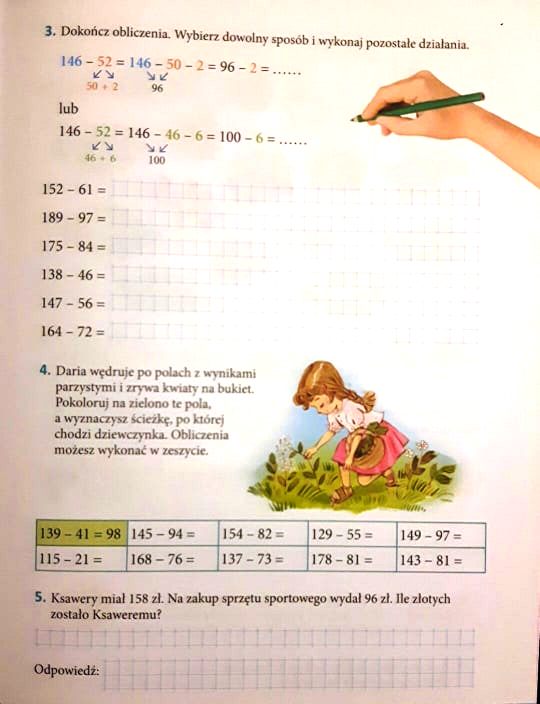 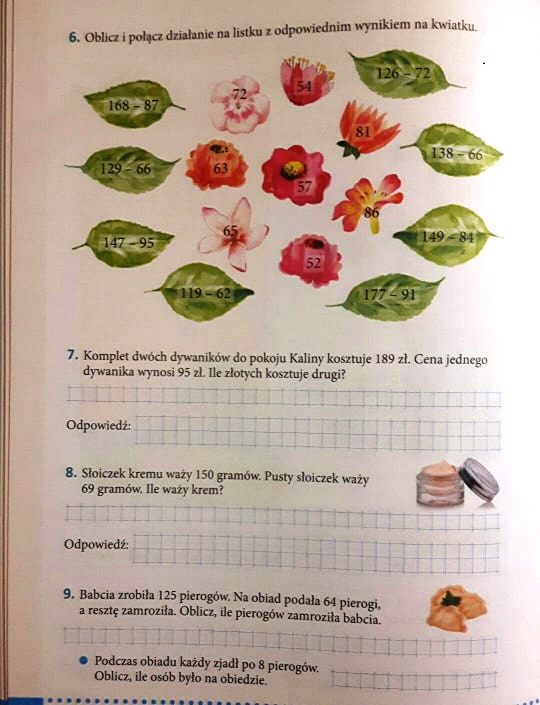 Edukacja techniczna.Katedra w Gnieźnie – wyklej kulkami z bibuły, a jeśli jej nie masz, to pokoloruj.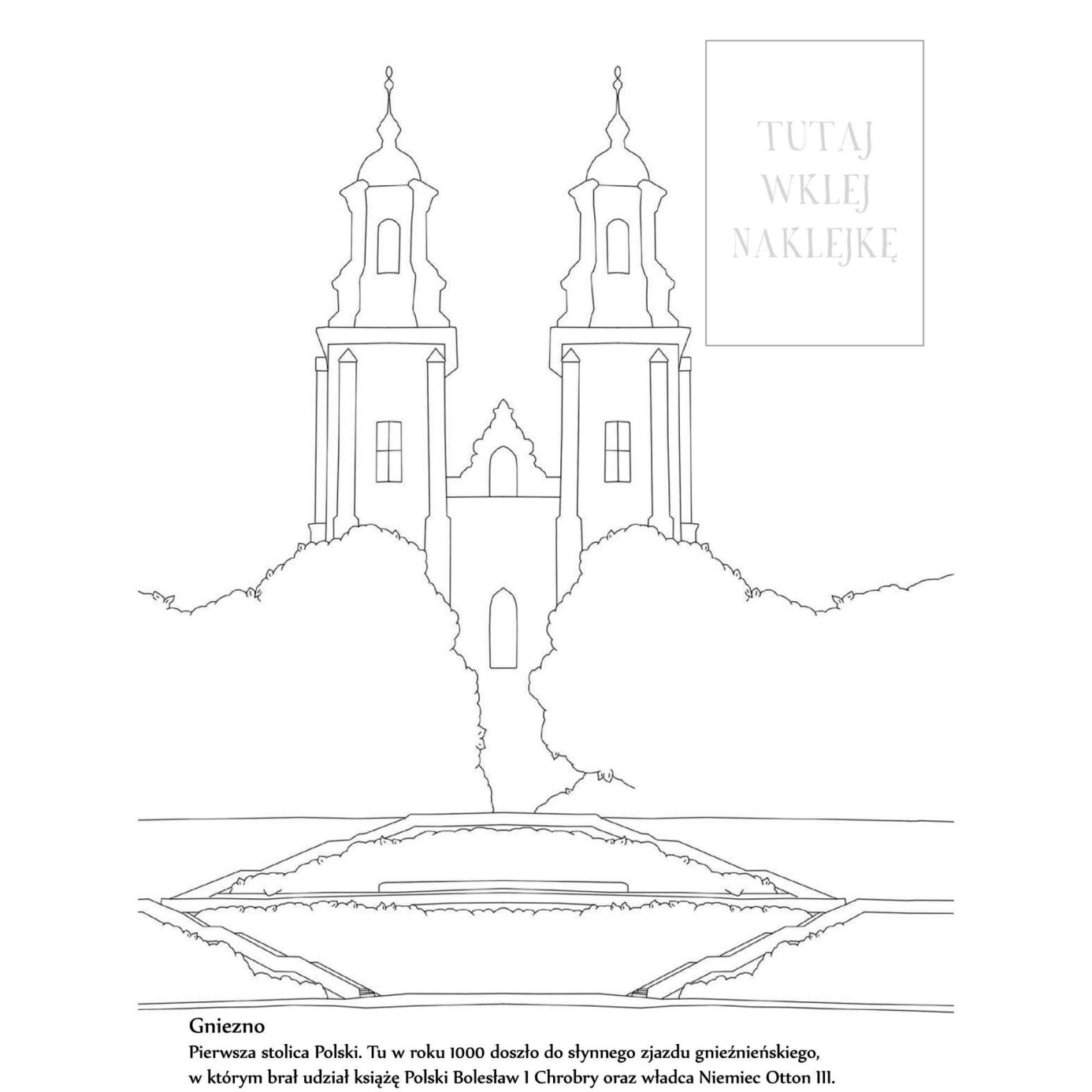 